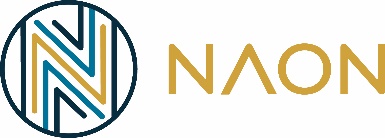 NAON National Office330 N. Wabash Ave, Ste 2000Chicago, IL 60611Fax: 312.673.6941 
E-mail: naon@orthonurse.orgReach NAON members in one of two ways!Contact InformationCompany/Chapter Name: Contact Name: 		Phone: Address: 	City:  		State: 	Zip: E-mail (required): NAON Physical Mailing List RentalData Sort: Complete List United States Only By State:  By Chapter: PricingChapters - $25 (the state the chapter is in and 3 surrounding states)Members (non-chapters) - $25 + .50 per nameFacility/Corporation - $1,000 + .50 per name E-mail to NAON MembershipNAON will send an e-mail on your behalf to our membership. The e-mail will come from vendors@orthonurse.org. Data Sort: Complete E-mail list By State:  By Chapter: PricingChapters - $50 (the state the chapter is in and 3 surrounding states)Members (non-chapters) - $50 + .50 per nameFacility/Corporation - $1,000 (flat rate)*With the purchase of a physical mailing/email list, your event will also be published in the Orthopaedic Nursing Journal (ONJ) calendar of events pending production schedule.